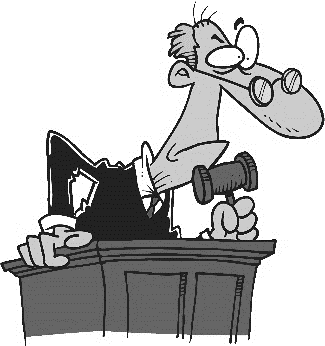 General Rules whilst staying at the BeachWhilst staying at the Beach we would ask that you observe the following for your own well-being and for all those that stay here.Speed Limit – The speed limit for the site is 10 MPH. For the safety of site users please observe the speed limit at all times.Driving on site – Please be aware that the Road Traffic Act Regulations apply throughout the site. It is an offence for anyone who doesn’t hold a valid driving licence to drive on Dunster Beach Holidays Ltd site.Children must not be allowed to sit in the driver’s seat or on a lap in the drivers seat. Cycling on site – Cycling is not permitted on any of the nature trail routes or on the grass between the beach front chalets and the foreshore.Barbecues – There is a designated area situated close to Toilet Block A in the public car park. This is the only area that can be used for barbecues.Smoking – Smoking and vaping is strictly prohibited in any of the chalets. A fine of £100 will be charged for anyone who smokes within a chalet.Fires – We have a strict no naked flames policy on site, inside and outside the chalets.Recycling – There is a recycling centre situated behind the shop next to toilet block C where you can deposit any newspapers/magazines, bottles, cans and glass. We also now recycle plastic.Refuse Collection – Please help by taking your bag(s) of general waste to the recycling centre (behind the shop) by 10am on the day of departure.Drones – Drones are not to be used on or over the site.The Dunster Beach Code for Dogs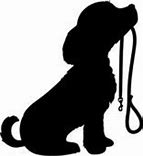 We want everyone to enjoy their time at Dunster Beach including our canine friends.  Dunster Beach is home to rare wildlife and other visitors use it too.  Please take a moment to read the Dunster Beach code. Thank you!Dogs must be kept on a lead at all times when walking anywhere through Dunster Beach apart from the sandy foreshore.  This includes the nature trail walksPlease keep your dog under control and don’t let them disturb other peopleRemember some humans, both adults and children, can be very nervous of dogsPick up and bin every time! Please clear up after your dog and use the bins providedPlease ensure your dog does not enter the lake or pondDogs must never be left unattended inside the chalet